１　次の問いに答えなさい。⑴　戦後にGHQののもとに行われたにあてはまらないものを，次のア〜エから1つ選び，記号を書きなさい。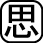 ア　戦前の日本を支配していた，がされた。イ　の地位を向上させるため，などが制定された。ウ　戦争の責任があるとされたやが，にかけられた。エ　がされ，が9年間となった。⑵　資料はによる変化を示しています。資料から読み取れる農地改革の目的を20字以内で説明しなさい。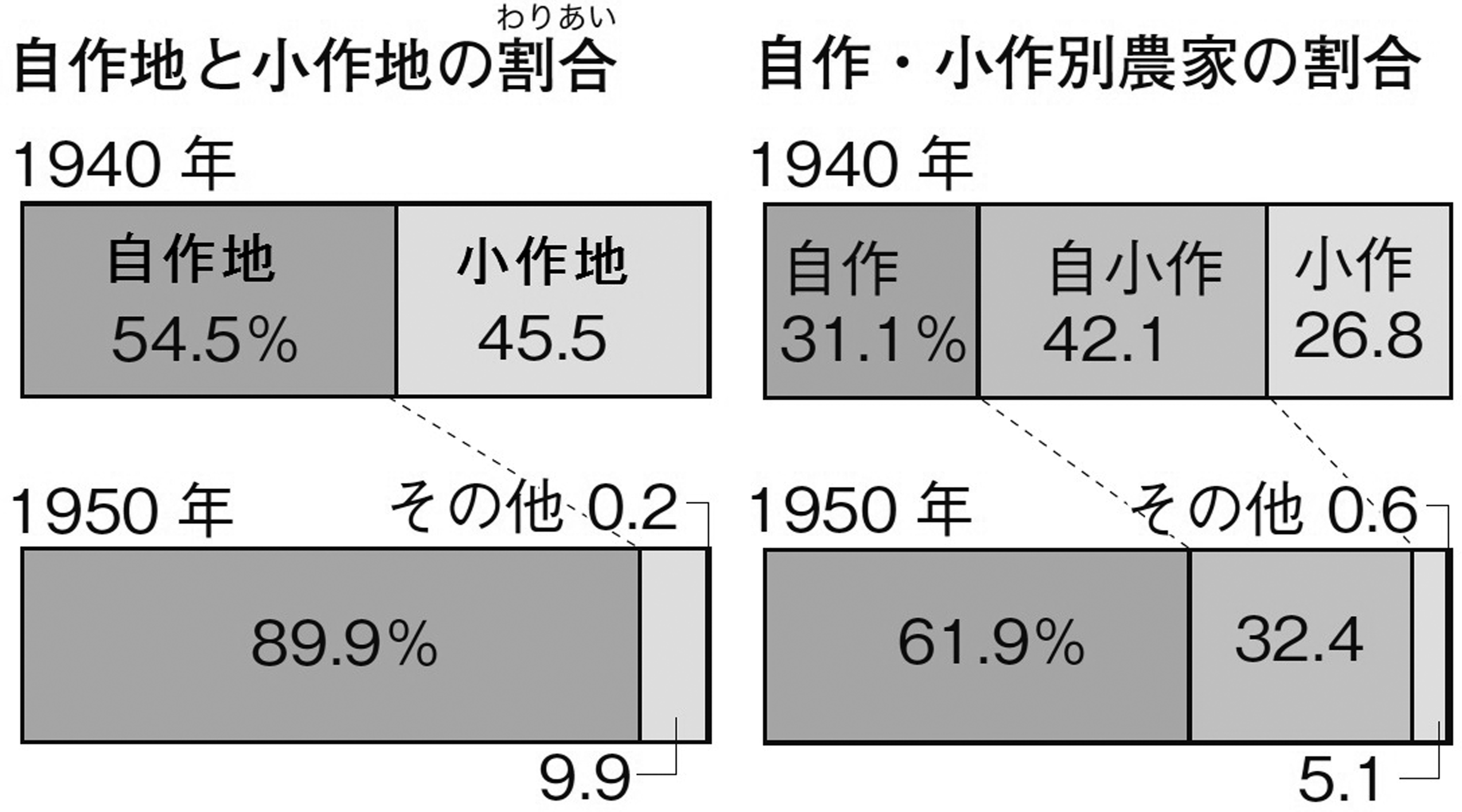 ⑶　が①公布，②された年月日をそれぞれ書きなさい。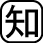 ２　次の地図を見て，問いに答えなさい。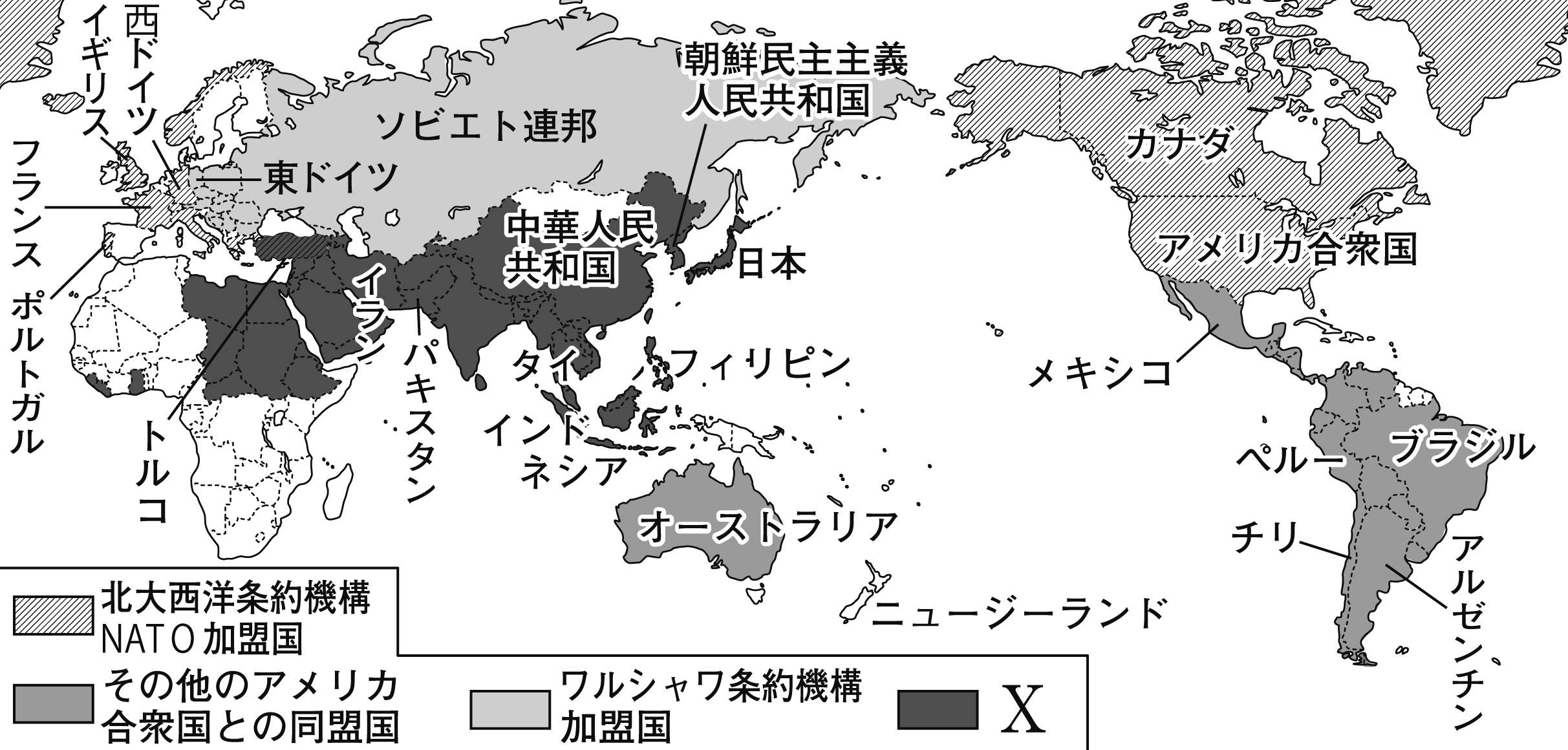 ⑴　地図中に示した国のうち，現在存在していない国名を3つ書きなさい。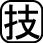 ⑵　次のできごとを，おこった年代の古い順に記号を並べなさい。ア　ワルシャワがつくられる。イ　条約機構がつくられる。ウ　ベルリンのがつくられる。⑶　地図中のXの地域は，支配の反対や平和共存の路線を確認したの参加国です。この会議を何といいますか。１２⑴⑵⑵⑵⑵⑶①⑶②⑴⑴⑴⑵　　　　　→　　　　　　→　　　　　⑶